Коклюш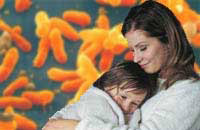 Коклюш — острое инфекционное заболевание, сопровождающееся воспалительными явлениями в верхних дыхательных путях и приступообразным спазматическим кашлем. Наиболее часто заражаются непривитые дети в возрасте до 5 лет, причем особенно опасен коклюш для детей первого года жизни. В более старшем возрасте эта инфекция протекает значительно легче.Коклюш вызывается специфической бактерией под названием Bordetella pertussis. Микроб передаетсявоздушно-капельным путем (при кашле, чихании, разговоре) при тесном общении с больным человеком. Заболевание очень заразное. Однако контактный (например, через игрушки) путь передачи инфекции невозможен, поскольку бактерия быстро погибает во внешней среде.Иммунитет после болезни вырабатывается очень стойкий и обычно сохраняется на всю жизнь. Повторные заболевания могут возникать в пожилом возрасте. Однако как правило, врачи принимают его за простуду  — настолько легко протекает болезнь.Что происходит?Коклюшная бактерия вырабатывает специфические токсины, которые вызывают раздражение слизистой оболочки дыхательных путей. В результате развивается спазм диафрагмы и мышц бронхов (бронхоспазм), и возникает так называемый спастический кашель. Кашлевой рефлекс постепенно закрепляется в дыхательном центре продолговатого мозга (отдел головного мозга), что приводит к усилению и учащению приступов кашля.Инкубационный период (время от заражения до появления первых симптомов болезни) длится обычно от одной до двух недель. Заболевание начинается постепенно. Незначительно поднимается температура тела, начинается насморк и сухой кашель. В этой фазе болезни родители часто думают, что он «немного простыл», и ребенок продолжает ходить в школу или детский сад, заражая окружающих. Кашель постепенно нарастает по силе и длительности и переходит в спазматический. Этот коклюшный кашель настолько специфичен, что врачу достаточно хотя бы один раз его услышать, чтобы тут же поставить правильный диагноз.При спазматическом приступе после свистящего вдоха следует серия коротких судорожных кашлевых толчков, которые без остановки следуют друг за другом на протяжении одного выдоха. Иногда такие приступы сопровождаются рвотой, посинением или покраснением лица, отхождением мокроты. В течение одного дня таких приступов может быть 20-30 и более, в зависимости от тяжести заболевания. Лицо больного становится одутловатым, на коже иногда появляются кровоизлияния, может начатьсяконъюнктивит, а на уздечке языка образуется язвочка. Приступы судорожного кашля могут возникать в любое время суток, но чаще всего — в ночное время и под утро.Как правило, вне приступов кашля состояние ребенка почти не отличается от нормального. Температура тела при этом остается нормальной. Повышение температуры тела в период спазматического кашля чаще всего свидетельствует о присоединении осложнений.Период спазматического кашля продолжается около 3-4 недель и более, количество приступов постепенно уменьшается и они становятся менее интенсивными. Тем не менее, небольшой кашель, слабость, раздражительность и повышенная возбудимость ребенка сохраняются в течение последующих нескольких месяцев.Самое частое осложнение коклюша — это пневмония, которая вызывается уже другими микробами — стрептококками и стафилококками. У детей первого года жизни коклюш опасен остановками дыхания во время приступов, длительность которых варьируется от нескольких секунд до нескольких минут. Из-за недостатка кислорода у них могут развиваться судороги скелетных мышц, энцефалопатия и т.д.Другие осложнения: бронхит, плеврит (воспаление плевры, покрывающей легкие), гнойный отит, ложный круп. Изредка возникают тяжелые осложнения, возникающие вследствие сильных кашлевых толчков (кровоизлияние в мозг, разрыв барабанных перепонок, пневмоторакс и т.д.).Диагностика и лечениеДиагноз коклюша выставляется при наличии типичного кашля. Для его подтверждения может производиться посев мокроты и слизи, взятой со слизистой оболочки глотки.Лечение, как правило, проводят в домашних условиях. Госпитализируют при коклюше редко, в основном маленьких детей и больных с тяжелой или осложненной формой болезни.Огромное значение при лечении этой болезни приобретает свежий, увлажненный воздух в комнате больного (частое проветривание помещения), дробное питание (частый прием пищи малыми порциями), уменьшение воздействия внешних раздражителей, способных спровоцировать кашель (в частности, света и шума). При нормальной температуре тела полезны прогулки на свежем воздухе (при температуре не ниже -10º С).Из лекарственных препаратов врач обычно назначает антибиотики, антигистаминные и противокашлевые препараты и, иногда, нейролептики — чтобы ослабить спазматический кашель.ПрофилактикаНа сегодняшний день самой эффективной мерой борьбы с коклюшем считается введение АКДС-вакцины,внесенной в обязательный календарь прививок.При выявлении ребенка, больного коклюшем, вводится карантин на 2 недели для ранее не привитых и не переболевших коклюшем детей в возрасте до 7 лет.